КИРИЛЛОВА РАИСА ПЕТРОВНАСтаж педагогической работы - 34 года.Награждена:Почётной грамотой Министерства образования РФ (2001г.),Дипломом участника финального этапа Всероссийского конкурса на соискание премии "За нравственный подвиг учителя"  по Центральному Федеральному округу (2008г.),нагрудным знаком "Почётный работник общего образования РФ" (2009г.),Благодарственным письмом Тульской областной думы за многолетний  плодотворный  труд, высокий профессионализм, инновационный подход к обучению и воспитанию (2012г.),медалью "За вклад в развитие образования"(2014г.)Мои достижения: 1. в 2006 г.  стала победителем конкурса лучших учителей РФ в рамках      Приоритетного Национального проекта "Образование" в номинации       "учитель-воспитатель";  2. участник финального этапа Всероссийского конкурса на соискание      премии "За нравственный подвиг учителя"/ 2008 г./;  3. участник Международного заочного форума "Образовательный      потенциал XXI века" /2010 г./  4. активный участник Всероссийского фестиваля педагогических идей      "Открытый урок" Издательского дома "Первое сентября" / 2009 - 2012 /   5. лауреат Всероссийского сетевого конкурса "My School Page" на       портале Сообщества учителей английского языка "Tea4er.ru" /2011г./   6. лауреат муниципального конкурса методических разработок       "Мой лучший урок" /2012 г./   7. победитель Всероссийского конкурса "Твоя история. Россия 90-х"     в Сети Творческих Учителей /2013 год/   8. дипломант III Всероссийского конкурса работников образовательных учреждений "Воспитать человека" /декабрь, 2013 год/;  9. имя занесено в Международную энциклопедию "Одарённые дети - будущее России". Серия "Лучшие в образовании" /издательство "ООО Международный институт бизнеса и карьеры", 2013 год/ и награждена     медалью "За вклад в развитие образования" Консультационным советом при редакции  энциклопедии /январь, 2014 год/Сведения о повышении квалификацииРазвитие аудитивных умений с применением социальных сервисов "Podcast"/"Audacity" в процессе подготовки к ЕГЭ по английскому языку академ. часов: 108
Сообщество учителей английского языка, 2013Технология и методика проведения веб-уроков в работе творческого учителя академ. часов: 72
Сеть творческих учителей hht://it-n.ru, 2013Создание видеоуроков по английскому языку академ. часов: 72
Сообщество учителей английского языка, 2013Знакомство с платформой для школьного дистационного образования академ. часов: 6
портал "Методсовет", 2013Виртуальная экскурсия академ. часов: 120
образовательный портал "Сеть творческих учителей", 2013Модель и технология гражданско-патриотического воспитания учащихся в условиях образовательной среды средней школы академ. часов: 24
Автономная некоммерческая организация "Центр социальных исследований и инноваций", 2013Формирование гражданской идентичности личности учащихся в контексте ФГОС академ. часов: 72
Институт повышения квалификации и профессиональной переподготовки работников образования Тульской области, 2013Работа с Moodle 2 академ. часов: 72
Сеть творческих учителей, 2013"Создание веб-квестов на платформе JIMDO" академ. часов: 72
Интерактивный научно-методический журнал "Сообщество учителей английского языка", 2012Мастер-класс "Навигатор по порталу" академ. часов: 72
Образовательный портал "Сеть творческих учителей", 2012Творческая группа "Создание и обработка мультимедийного объекта" академ. часов: 60
портал Сеть творческих учителей", 2012Дистационный Экспресс-Мастер-класс "Использование возможностей международных учительских интернет-сообществ ( PiL) в работе творческого учителя" академ. часов: 36
портал "Сеть творческих учителей", 2012Творческая группа "Учимся работать с сервисами Web 2.0" академ. часов: 22
портал "Сеть творческих учителей", 2012Курсы повышения квалификации "Актуальные проблемы теории и методики преподавания иностранного языка" академ. часов: 120
Институт повышения квалификации и профессиональной переподготовки работников образования Тульской области, 2012Создание анимированных картинок для учебных пособий академ. часов: 20
Методический портал "Методсовет", 2012Английский для каждого академ. часов: 90
ООО"И.М.П.", 2012Развитие и контроль коммуникативных умений: традиции и перспективы академ. часов: 72
Педагогический университет «Первое сентября», дистанционные курсы, 2011
Итоговый документ:  посмотреть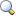 Дистационный курс "Создание презентаций в онлайн-средеPrezi.com" академ. часов: 12
Интерактивный научно-методический журнал "Сообщество учителей английского языка", 2011Дистационный курс "Основы веб-дизайна и сайтостроения в системе UCOZ для учителей английского языка" академ. часов: 20
Интерактивный научно-методический журнал "Сообщество учителей английского языка", 2011Цели, структура и содержание Федерального государственного образовательного стандарта нового поколения академ. часов: 36
Институт повышения квалификации и профессиональной переподготовки работников образования Тульской области, 2011Повышение качества образования по иностранному языку академ. часов: 24
Институт повышения квалификации и профессиональной переподготовки работников образования Тульской области, 2010Дистационный мастер-класс «Создание презентаций, используемых учителем на уроке» (144 часа) на портале «Сеть творческих учителей» ( с 1.11.2013 г.  по 1. 05. 2014 г.)  Сведения об участии в конференцияхДень учителя английского языка
Всероссийский педагогический марафон учебных предметов, 2014Областной гражданский форум "Гражданское и патриотическое воспитание в контексте исторического образования в современной России"
Тульский государственный педагогический университет им. Л.Н.Толстого, город-герой Тула, 2014Международный сетевой проект "Книга Славы"
Методический портал "Методсовет", город Москва, 2013Всероссийский (с международным участием)конкурс "Твоя история. Россия 90-х"
Сеть Творческих учителей, Москва, 2013XII Международная научно-практическая конференция Национального объединения преподавателей английского языка "Инновационный потенциал урока английского языка: от теории к практике"
Тульский государственный педагогический университет им.Л.Н.Толстого, город-герой Тула, 2013Районная межпрофессиональная научно-практическая конференция "Детство как социокультурный феномен. Развитие социального партнёрства в решении проблем детства"
, г.Узловая Тульской области, 2013Региональная педмастерская "Интеграция иностранного языка с предметами других образовательных областей как важный фактор формирования у обучающихся единой картины мира"
МБОУ лицей №2 им. Б.А.Слободкова города Тулы, город Тула, 2013Семинар-практикум "ИКТ компетенции учителя ИЯ - условие повышение качества образования"
МБОУ гимназия города Узловая, Г.Узловая Тульской области, 2013Областная научно-практическая конференция учителей АЯ "Информатизация учителей английского языка"
МБОУ гимназия №2, город Тула, 20133 международных вебинара (2012 - 2013 годы) по проблемам преподавания английского языка
сайт Shaping the Way We Teach English, Вашингтон, 2013Всероссийский фестиваль "Нестандартный урок"
Методический портал учителя "Методсовет", Москва, 2012VI районная научно-методическая конференция "Педагогическая поддержка ценностных смыслов жизни современных школьников"
, г. Узловая, 2012Х литературно-краеведческие чтения "Слово о Родине Татьяны Сапрыкиной"
Районная библиотека, г.Узловая Тульской области, 2012Вебинары "Обучение английскому языку" /3серии/
сайт Shaping the Way We Teach English, Вашингтон, 2011Семинар-практикум "Использование ИКТ-технологий в преподавании английского языка" с участием преподавателя офиса английского языка при посольстве США в Москве Тони Халл
Тульский педуниверситет им. Л.Н.Толстого, г. Тула, 2011Вебинар "Тесты, которые учат"
Представительство издательства "Макмиллан", Оксфорд, 2011Вебинар"Виртуальный методический кабинет преподавателя английского языка"
Представительство издательства "Макмиллан", Оксфорд, 2011XV Соловейчиковские чтения, посвящённые 25-летию педагогики сотрудничества
Издательский дом "1сентября", город Москва, 2011Проблемная лаборатория "Оценка учебного занятия с позиции требований ФГОС"
МБОУ СОШ №1, Г.Узловая Тульской области, 2011Международный заочный форум "Образовательный потенциал XXI века"
МАН "Интеллект будущего" в рамках проекта "Педагогический Олимп", Обнинск, 2010Районная краеведческая конференция педагогов и школьников
городской краеведческий музей, г.Узловая Тульской области, 2010День учителя английского языка
Всероссийский педагогический марафон учебных предметов, 2009Сведения о проектной деятельностиЭссе "Кто ты, воин-интернационалист?"
МБОУ гимназия, 2014Эссе "Герой-афганец живёт радом"
МБОУ гимназия, 2014Андрей Гулевич: ушедший в бессмертие или история боевой награды
МБОУ гимназия города Узловая Тульской области, 2013Сетевой проект "Книга Славы"
Класс-клуб "Поиск" МБОУ гимназии города Узловая Тульской области, 2013Проект "Я - переводчик"
МБОУ гимназия города Узловая Тульской области, 2012Презентация "The History of the Olimpic Games"
МБОУ гимназия города Узловая Тульской области, 2012Презентация "Russia in the History of the Olympic Games"
МБОУ гимназия, 2012Сборник статей. Поэты Узловой
Фестиваль исследовательских и творческих работ учащихся «Портфолио ученика», 2011Проект "Музыкальные инструменты. Скрипка"
Фестиваль исследовательских и творческих работ учащихся «Портфолио ученика», 2011Литературный перевод стихотворения "My father"
Фестиваль исследовательских и творческих работ учащихся «Портфолио ученика», 2011Коллекция фотографий С.А. Толстой (к 100-летию со дня смерти Л.Н. Толстого)
Фестиваль исследовательских и творческих работ учащихся «Портфолио ученика», 2011The Soldier of the Victory Ivan Rubtsov
Фестиваль исследовательских и творческих работ учащихся «Портфолио ученика», 2011